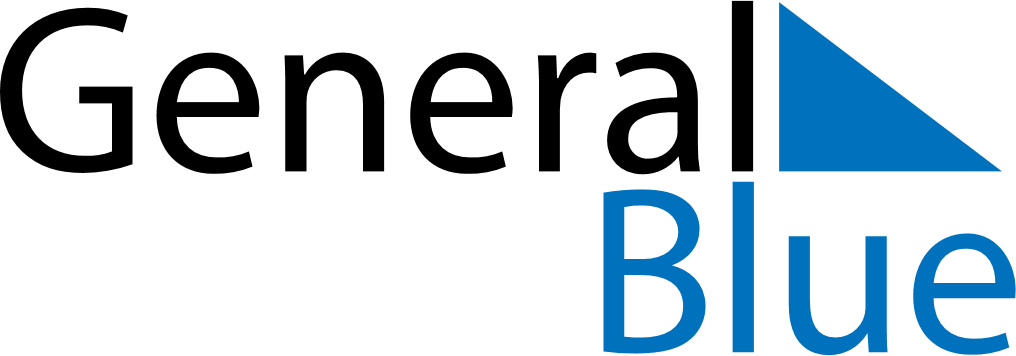 June 2024June 2024June 2024June 2024June 2024June 2024June 2024Pueu, Iles du Vent, French PolynesiaPueu, Iles du Vent, French PolynesiaPueu, Iles du Vent, French PolynesiaPueu, Iles du Vent, French PolynesiaPueu, Iles du Vent, French PolynesiaPueu, Iles du Vent, French PolynesiaPueu, Iles du Vent, French PolynesiaSundayMondayMondayTuesdayWednesdayThursdayFridaySaturday1Sunrise: 6:20 AMSunset: 5:28 PMDaylight: 11 hours and 7 minutes.23345678Sunrise: 6:21 AMSunset: 5:28 PMDaylight: 11 hours and 7 minutes.Sunrise: 6:21 AMSunset: 5:28 PMDaylight: 11 hours and 7 minutes.Sunrise: 6:21 AMSunset: 5:28 PMDaylight: 11 hours and 7 minutes.Sunrise: 6:21 AMSunset: 5:28 PMDaylight: 11 hours and 6 minutes.Sunrise: 6:22 AMSunset: 5:28 PMDaylight: 11 hours and 6 minutes.Sunrise: 6:22 AMSunset: 5:28 PMDaylight: 11 hours and 6 minutes.Sunrise: 6:22 AMSunset: 5:28 PMDaylight: 11 hours and 5 minutes.Sunrise: 6:23 AMSunset: 5:28 PMDaylight: 11 hours and 5 minutes.910101112131415Sunrise: 6:23 AMSunset: 5:28 PMDaylight: 11 hours and 5 minutes.Sunrise: 6:23 AMSunset: 5:28 PMDaylight: 11 hours and 5 minutes.Sunrise: 6:23 AMSunset: 5:28 PMDaylight: 11 hours and 5 minutes.Sunrise: 6:24 AMSunset: 5:29 PMDaylight: 11 hours and 4 minutes.Sunrise: 6:24 AMSunset: 5:29 PMDaylight: 11 hours and 4 minutes.Sunrise: 6:24 AMSunset: 5:29 PMDaylight: 11 hours and 4 minutes.Sunrise: 6:24 AMSunset: 5:29 PMDaylight: 11 hours and 4 minutes.Sunrise: 6:25 AMSunset: 5:29 PMDaylight: 11 hours and 4 minutes.1617171819202122Sunrise: 6:25 AMSunset: 5:29 PMDaylight: 11 hours and 4 minutes.Sunrise: 6:25 AMSunset: 5:29 PMDaylight: 11 hours and 4 minutes.Sunrise: 6:25 AMSunset: 5:29 PMDaylight: 11 hours and 4 minutes.Sunrise: 6:26 AMSunset: 5:30 PMDaylight: 11 hours and 4 minutes.Sunrise: 6:26 AMSunset: 5:30 PMDaylight: 11 hours and 3 minutes.Sunrise: 6:26 AMSunset: 5:30 PMDaylight: 11 hours and 3 minutes.Sunrise: 6:26 AMSunset: 5:30 PMDaylight: 11 hours and 3 minutes.Sunrise: 6:26 AMSunset: 5:30 PMDaylight: 11 hours and 3 minutes.2324242526272829Sunrise: 6:27 AMSunset: 5:31 PMDaylight: 11 hours and 3 minutes.Sunrise: 6:27 AMSunset: 5:31 PMDaylight: 11 hours and 4 minutes.Sunrise: 6:27 AMSunset: 5:31 PMDaylight: 11 hours and 4 minutes.Sunrise: 6:27 AMSunset: 5:31 PMDaylight: 11 hours and 4 minutes.Sunrise: 6:27 AMSunset: 5:31 PMDaylight: 11 hours and 4 minutes.Sunrise: 6:27 AMSunset: 5:32 PMDaylight: 11 hours and 4 minutes.Sunrise: 6:27 AMSunset: 5:32 PMDaylight: 11 hours and 4 minutes.Sunrise: 6:28 AMSunset: 5:32 PMDaylight: 11 hours and 4 minutes.30Sunrise: 6:28 AMSunset: 5:32 PMDaylight: 11 hours and 4 minutes.